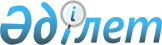 Об установлении ограничительных мероприятий на территории улиц Ахметова и Айтбаева села Егиндыбулак Егиндыбулакского сельского округа
					
			Утративший силу
			
			
		
					Решение акима Егиндыбулакского сельского округа Каркаралинского района Карагандинской области от 24 ноября 2017 года № 1. Зарегистрировано Департаментом юстиции Карагандинской области 30 ноября 2017 года № 4457. Утратило силу решением акима Егиндыбулакского сельского округа Каркаралинского района Карагандинской области от 25 декабря 2018 № 4
      Сноска. Утратило силу решением акима Егиндыбулакского сельского округа Каркаралинского района Карагандинской области от 25.12.2018 № 4 (вводится в действие со дня его первого официального опубликования).
      В соответствии с Законом Республики Казахстан от 23 января 2001 года "О местном государственном управлении и самоуправлении в Республике Казахстан", подпунктом 7) статьи 10-1 Закона Республики Казахстан от 10 июля 2002 года "О ветеринарии" и приказа Министра сельского хозяйства Республики Казахстан от 9 февраля 2015 года № 7-1/86 "Об утверждении Правил установления или снятия ограничительных мероприятий и карантина" (зарегистрировано в Реестре государственной регистрации нормативных провавых актов за № 10414), аким Егиндыбулакского сельского округа Каркаралинского района РЕШИЛ:
      1. В связи с возникновением заболевания бруцеллеза среди крупного рогатого скота установить ограничительные мероприятия на территории улиц Ахметова и Айтбаева села Егиндыбулак Егиндыбулакского сельского округа.
      2.1Провести ветеринарно-санитарные, оздоровительные и ограничительные мероприятия в соответствии с действующим законодательством Республики Казахстан.
      3. Контроль за исполнением настоящего решения оставляю за собой.
      4. Настоящее решение вводится в действие со дня его первого официального опубликования.
       "СОГЛАСОВАНО"
      24 ноября 2017 года.
					© 2012. РГП на ПХВ «Институт законодательства и правовой информации Республики Казахстан» Министерства юстиции Республики Казахстан
				
      Аким Егиндыбулакского сельского округа 

Р. Инербаев

      Руководитель государственного учреждения
"Каркаралинская районная территориальная
инспекция комитета ветеринарного контроля
и надзора Министерства сельского хозяйства
Республики Казахстан" 

Т.Ж. Копжасаров
